Windows 10 – Method #1 – type into search box “vs2015”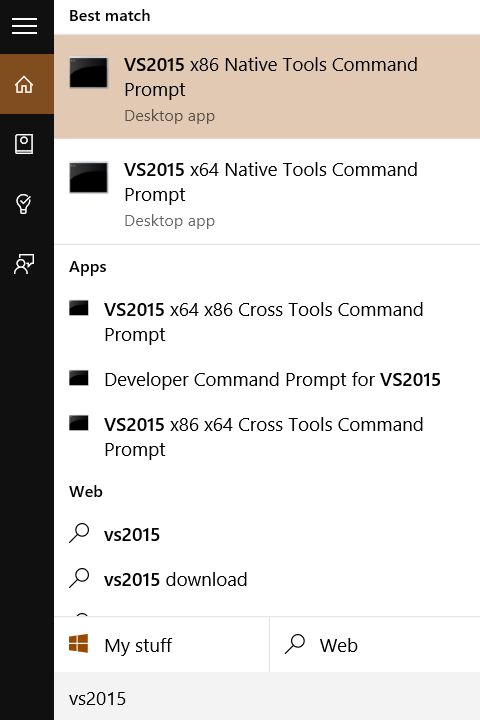 Windows 10 – Method #2 – Navigate to folder using File Explorer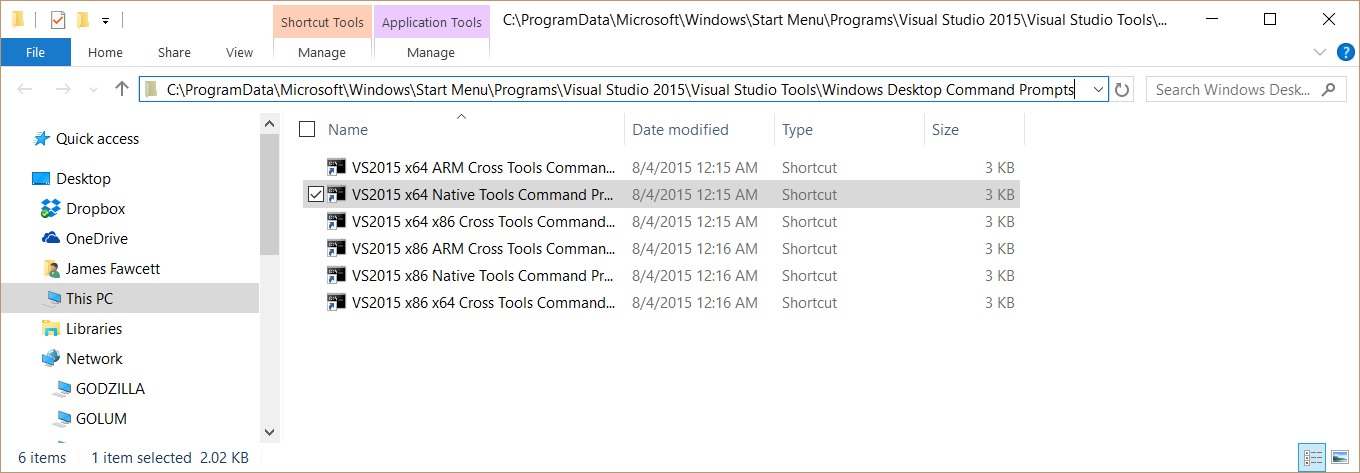 Windows 8: Method #1 - Swipe from right to show charms, then type into the search box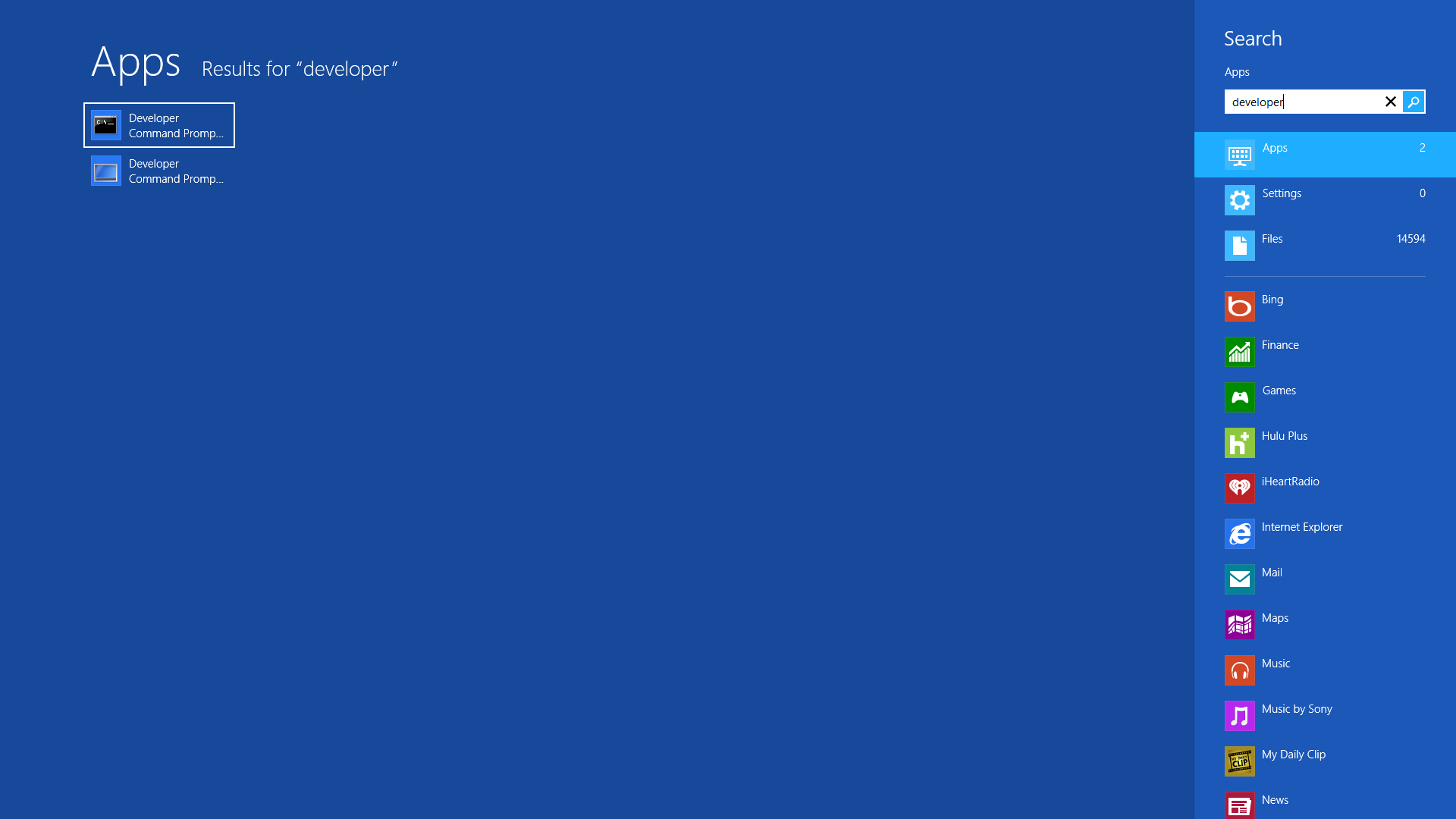 Windows 8: Method #2 - Navigate to Command Window using Windows Explorer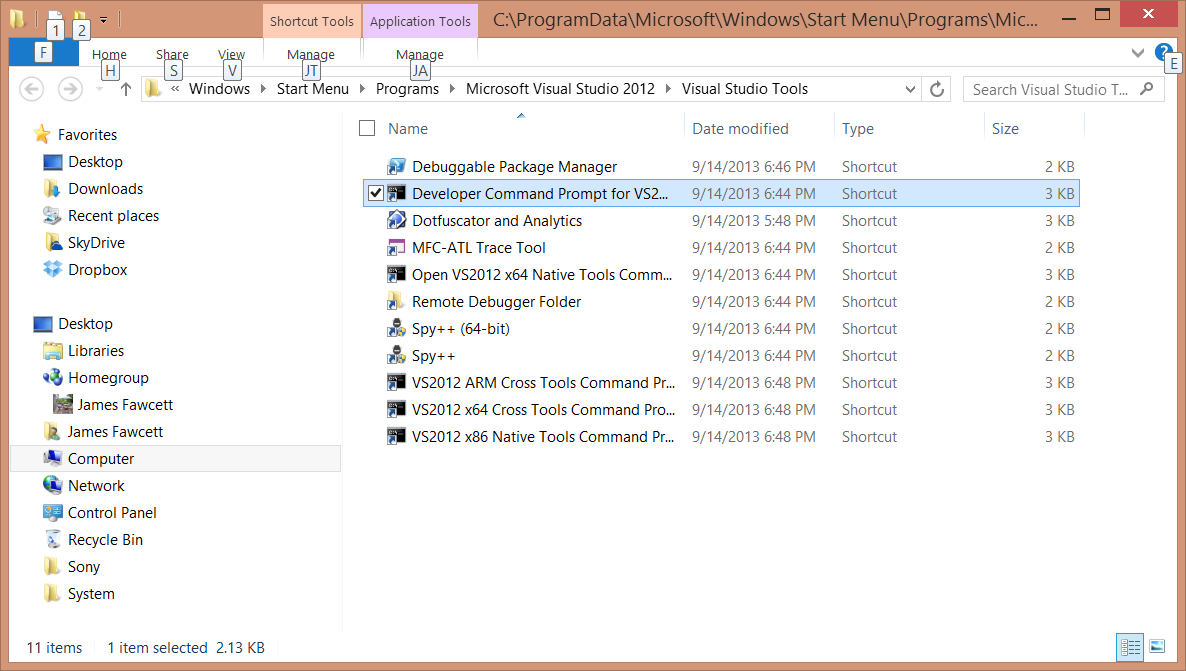 Windows 7: Method #1 - type “Visual Studio” into start button’s search box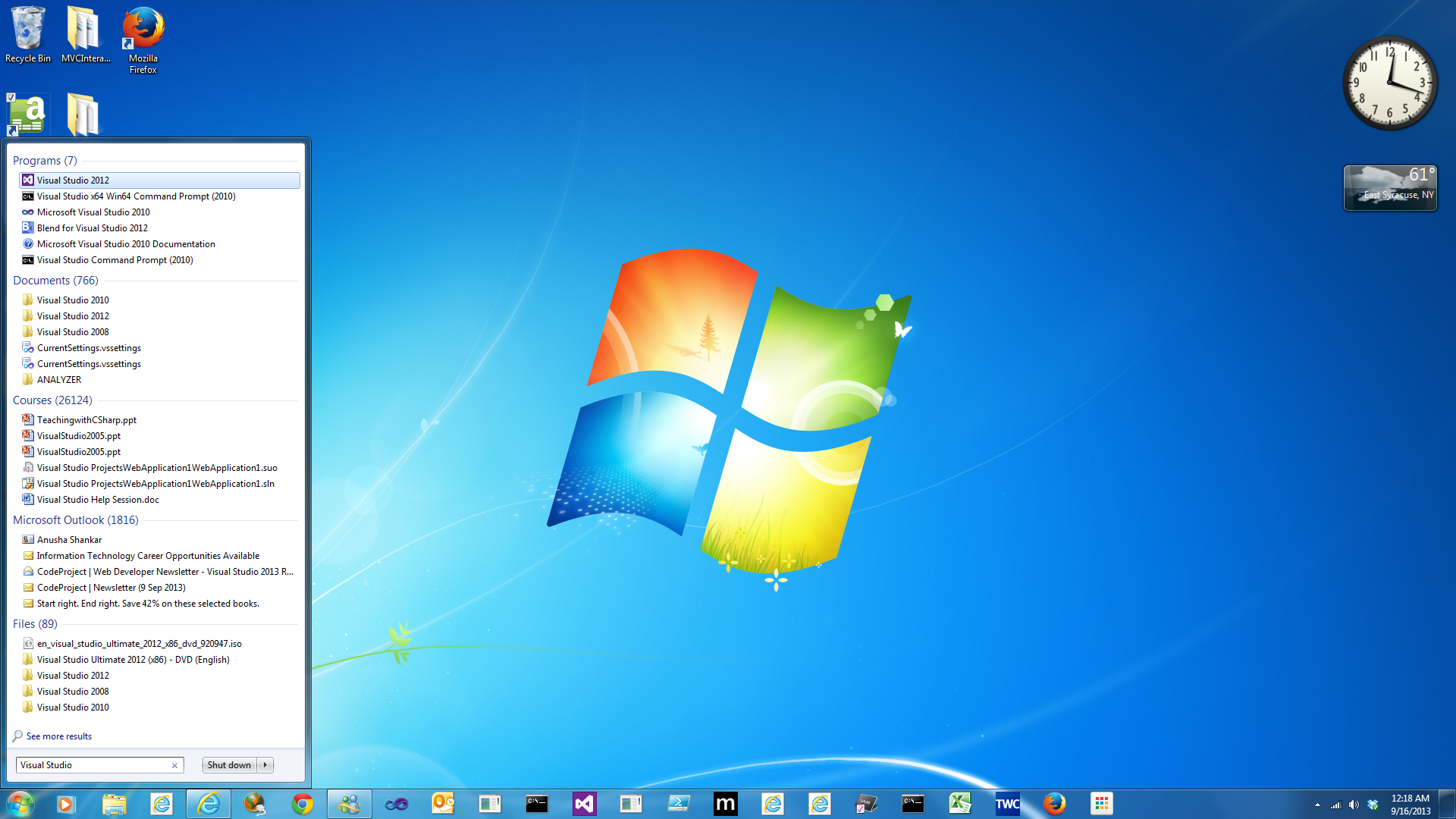 Windows 7:  start > all programs  -  then scroll down as shown below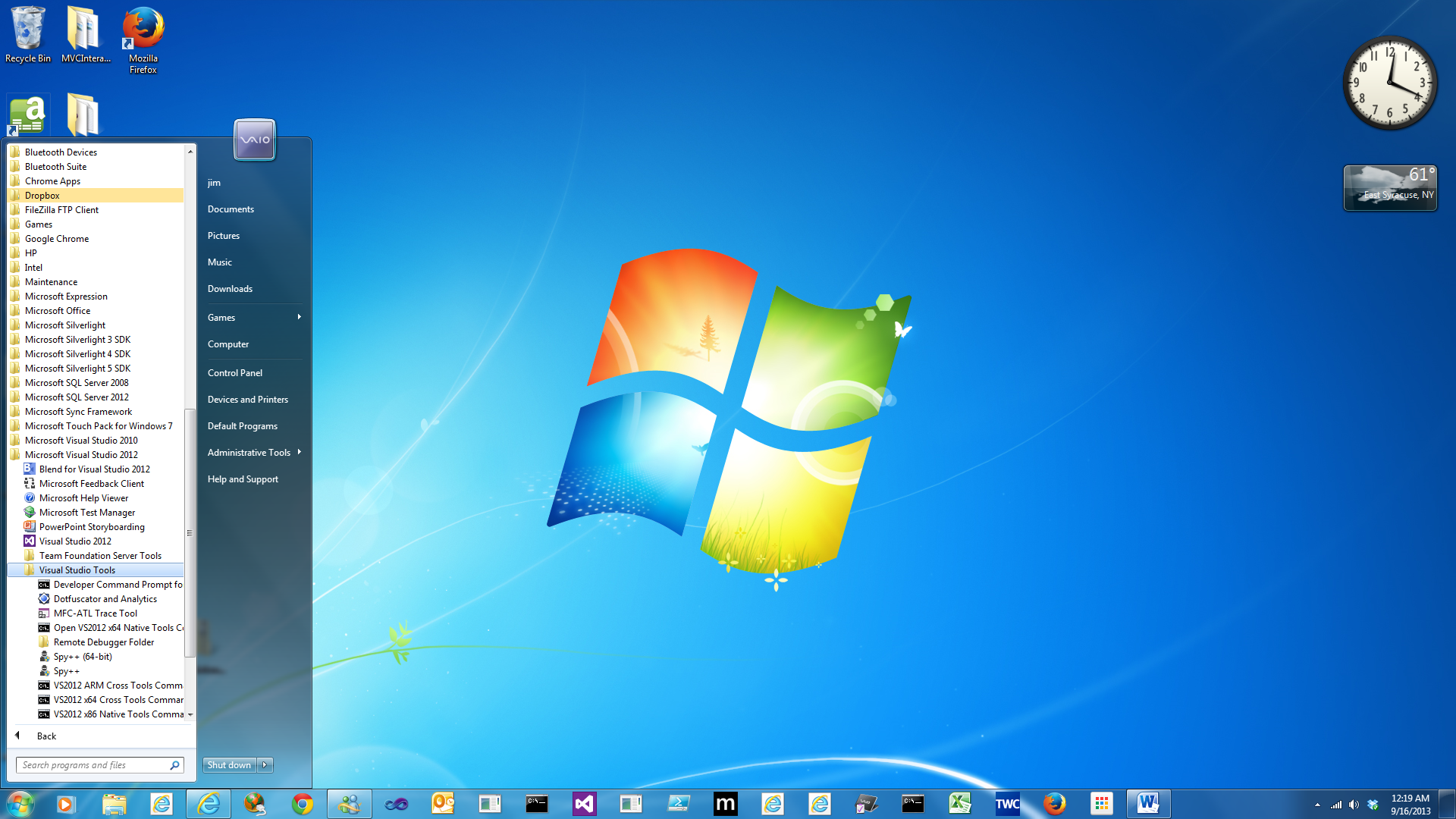 